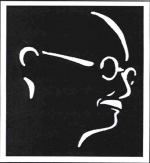 The Gandhian Forum for Peace & Justice 	 William Paterson University presentsNorman Finkelsteinspeaking on his new bookWhat Gandhi Says About Nonviolence, Resistance and CourageThursday October 4, 2012, 12:30-1:45 pmCheng Library AuditoriumWilliam Paterson University300 Pompton Road, Wayne, NJ, 07470. Directions: http://www.wpunj.edu/directories/directions-and-map.dotAll Are Welcome!For more information, please contact Prof. Steve Shalom at 973-720-4344, shaloms@wpunj.edu Co-sponsored by the Political Science Department, the Asian Studies Program, the Cotsakos College of Business, the College of Humanities and Social Sciences, and the Office of the ProvostAs the Occupy movement and protests have blossomed around the world, there has been new interest in the work of Mahatma Gandhi, who championed nonviolent resistance during the struggle for Indian Independence. But while Gandhi's name has often been invoked, from Tahrir Square to Zuccotti Park, few have actually gone back to examine what Gandhi believed about the relationship between nonviolence, resistance and courage.Norman Finkelstein has read deeply in Gandhi's collected writings as part of his exploration of how the longstanding conflict between Israelis and Palestinians might be brought to an end. He has found that some of what we think we know about Gandhi's views is incomplete, if not incorrect. Finkelstein's new book is an attempt to clearly lay out the basic principles of Gandhi’s approach.A fuller appreciation of Gandhi's message will be of interest to those concerned about the Middle East as well as the more general struggle for peace and social justice worldwide.Norman Finkelstein received his doctorate in 1988 from the Department of Politics at Princeton University. He is the author of eight books besides this one on Gandhi, including: Knowing Too Much: Why the American Jewish Romance with Israel Is Coming to an End (2012); Beyond Chutzpah: On the Misuse of Anti-Semitism and the Abuse of History (2005, 2008); and Image and Reality of the Israel-Palestine Conflict (1995, 2003).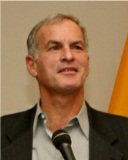 